Домашнее  заданиеНаписать  по  выбору  письмо-похвалу  Элизе  «Ты достойна восхищенья!»или  письмо-упрек  мачехе  «Любовь приносит красоту, злоба – безобразие»ГРУППА                                                                                                               «АНАЛИТИКИ»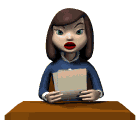 Задания: 1. Проанализировать текст сказки «Дикие лебеди». Подобрать отрывки, иллюстрирующие проявления добра, сострадания и жестокости.2. Дать  сравнительную  характеристику  героинь  сказок  Г.Х.Андерсена,  олицетворяющих  добро  и  зло.3. Вспомнить в каких изученных ранее произведениях рассматривалась тема сострадания и милосердия,  добра  и  зла. Отчетные материалы:Подготовить  выразительное  чтение  отрывков  сказки.Сообщение: «Добро  и  зло  в  сказках  Андерсена (на примере сравнения главных действующих лиц в произведениях «Дикие лебеди», «Снежная  Королева», «Русалочка»)».      Сравнить:  1) Элизу  и  Герду; 2) Элизу  и  Русалочку.ПодсказкаОбстоятельства, в которых оказались герои   (отправляется  на  поиск  братьев;  ищет  Кая;  спасает  того,  кого  любит)Внешние черты («хорошенькая», мачеха хочет обезобразить, король полюбил за красоту и доброту ; у нее чудные золотистые  длинные волосы; у нее красивый голос, она прекрасно танцует)Кто  помогает  в  достижении  цели (помогает волшебница Фата-Моргана: дает совет, как спасти братьев;помогает  морская  ведьма, которая  даёт  зелье,  чтобы  появились  две  ножки;помогают  звери,  птицы, принц  и  принцесса,  маленькая  разбойница, финка)Качества характера  (добрая, трудолюбивая, самоотверженная, невинная, смелая, мужественная, преданная, красивая, решительная, милосердная, готовая  к самопожертвованию)Элиза – _________________________________________________________________________________________Герда - _________________________________________________________________________________________Русалочка – ____________________________________________________________________________________Сообщение: «Произведения других писателей, в которых раскрывается тема добра и зла».